 MEVDUAT REHNİ SÖZLEŞMESİ(“SÖZLEŞME”)1. Taraflarİşbu Sözleşme;(i) .........(1).......... adresinde mukim, TCKN’si ................... / MERSİS numarası ..........(2)......... olan .........(3)..........  (bundan böyle “Rehin Veren” olarak anılacaktır); ve(ii) İstanbul Ticaret Sicil Memurluğu nezdinde kayıtlı şirket merkezi Esentepe Mahallesi Büyükdere Cad. Levent 199 Apt. No:199/119 Şişli /İstanbul adresinde bulunan İstanbul Ticaret Sicil Memurluğu nezdinde 812115 numara ile kayıtlı ve www.odeabank.com.tr resmi internet sitesi ile 444 8 444 numaralı telefon bilgilerine sahip  Odea Bank A.Ş. (Mersis No: 0-6340-4219-7300010) (bundan böyle “Banka” olarak anılacaktır) arasında akdedilmiştir.2. Tanımlarİşbu Sözleşme’de geçen terimler aşağıdaki şekilde tanımlanmıştır.Borçlu, TCKN’si ................... / MERSİS numarası .........(4).......... olan ..........(5)......... anlamını taşır.Rehinli Hesap, Banka nezdindeki   .........(6).......... numarası da dahil ve bu hesap numarası ile sınırlı olmamak üzere, Borçlu'nun/Rehin Veren'in Banka nezdindeki tüm hesapları ile Borçlu/Rehin Veren adına Türk Lirası ve/veya yabancı para cinsinden mevcut ve gelecekteki tüm meblağlar, faizler ve getirilerle birlikte Banka’da açılan mevduat hesabı (Banka’nın bilgi işlem sistemi uyarınca sıra ve/veya ek numarası değiştirilmiş alt-hesaplar, yeniden tahsis edilen hesaplar ve değiştirilmiş hesaplar da dahil ) anlamını taşır.Teminat Altına Alınan Yükümlülükler, Rehin Veren/Borçlu ile Banka arasında akdedilen ve akdedilecek tüm sözleşmeler kapsamında Rehin Veren’nin/Borçlu’nun Banka’ya karşı doğmuş ve doğacak her türlü borçları, bu borçların faiz, komisyon, masraf, her türlü vergileri ile sair fer’ileri, tazminatlar ve ayrıca kanuni takibe geçilmesi halinde tüm dava ve takip masrafları ile harçlar ve avukatlık ücretleri anlamını taşır.3. Rehin3.1 Rehin Veren, işbu Sözleşme ile Banka’ya tüm Teminat Altına Alınan Yükümlülükler’in gayrikabili rücu ödenmesinin sürekli teminatını teşkil etmek üzere Rehin Veren’in Banka nezdinde doğmuş ve doğacak her türlü hak ve alacakları ile Rehinli Hesapların üzerine ...................- (yazıyla/...................)’e (7) kadar birinci dereceden bir rehin tesis etmektedir.3.2 İşbu Sözleşme ile tesis edilen ve işbu Madde 3.1’de tanımlanmış bulunan rehin ve teminat hakkı bundan böyle “Rehin” olarak anılacaktır. 3.3 Rehinli Hesabın işletilmesine ilişkin koşullar Bankacılık Hizmetleri Sözleşmesi’nde belirtilmiştir. 4. Garanti ve Taahhütlerİşbu Sözleşme’nin 7. Madde’si uyarınca söz konusu Rehin tamamen kaldırılıncaya kadar Rehin Veren;      	Banka’nın önceden yazılı muvafakati alınmaksızın, Rehin Hesap’tan mevduat çekemeyeceğini ya da kısmen veya tamamen transfer edemeyeceğini;(ii) Rehinli Hesap’ta bulunan mevduat üzerine başka hiçbir çeşit rehin, borç ya da yükümlülük tesis ettirilmesine imkan vermeyeceğini; ve(iii) Teminat Altına Alınan Yükümlülükler’in tamamen ödenmesinin teminatını teşkil etmek üzere, Banka gerekli gördüğünde, nakit mevduat, kişisel veya gayrimenkul mülkiyet, esham ve tahvilat ya da sair varlıklar veya mülkiyet de dahil ancak bunlarla sınırlı olmamak kaydıyla ek bir taahhüt olarak yukarıdaki belirtilenleri Banka’nın lehine rehin vereceğini kabul ve taahhüt eder.5. MahsupBorçlu’nuni) Teminat Altına Alınan Yükümlülükler’den herhangi birini ödeme veya ifada kısmen yahut tamamen temerrüde düşmesi ve/veya Teminat Altına AlınanYükümlülükler’i herhangi bir surette ihlal etmesi;ii) işbu Sözleşme gereğince veya bu Sözleşme’de belirtilen yükümlüklerinin gerçekleştirilmesinde temerrüde düşmesi veya yükümlülükleri herhangi bir surette ihlal etmesi; veiii) yukarıda belirtilen durumlara ilişkin emarelerin mevcut olması hallerinde,Rehin Veren, Rehinli Hesap ve işbu rehin sözleşmesinde Banka’ya rehnedildiği belirtilen sair her türlü hak ve alacak üzerinde Banka’nın aynı zamanda hapis, takas ve mahsup hakkı bulunduğunu gayrikabili rücu kabul ve beyan eder. Banka, muaccel hale gelen herhangi bir alacağının tahsili için Rehin Veren’e/Borçlu’ya başkaca bir ihtarname keşidesine, bildirimde bulunmasına hacet olmaksızın işbu rehin sözleşmesinde sözü geçen rehinli alacakları üzerinden takas ve mahsup hakkını kullanabilir.6. Devir ve Temlik6.1. Rehin Veren/Borçlu, Banka’nın önceden yazılı bir muvafakati olmadan, işbu Sözleşme ile rehnedilen hak ve alacaklar ile Rehinli Hesap’ta bulunan ve bu hesaba sonradan gelecek tutarları ya da işbu Sözleşme’den doğan hiçbir hakkını üçüncü kişilere devir veya temlik etmeye yetkili değildir.6.2. Banka kendi mutlak takdiri dahilinde, Borçlu yada Rehin Veren’e ihbar etmek ya da onların onaylarını almaya gerek olmaksızın, Teminat Altına Alınan Yükümlülükler’den ve işbu Sözleşme’den doğan haklarını ve alacaklarını herhangi bir üçüncü kişiye devir ve temlik etmeye yetkilidir. Rehin Veren/Borçlu işbu düzenlemeyi kabul etmekle, bu Sözleşme’de belirtilen bilgilere ilişkin olmak üzere Bankacılık Kanunu’nun 73. maddesi kapsamında müşteri sırrına giren bilgilerin ifşa edilebileceğine muvafakat eder.7. Rehin’in KaldırılmasıRehin Veren’in/Borçlu’nun Teminat Altına Alınan Yükümlülükleri’nin sona erdiğinin Banka tarafından tespiti halinde Banka rehni kaldıracaktır. 8. Hak, Yetki ve Sair İmkanlar8.1.İmkanlar İşbu Sözleşme’de yer alan haklar, yetkiler ve sair imkanlar gerek topluca gerek münferiden uygulama imkanına ve geçerliliğe sahip olup, yasadan veya sair sebepten doğan diğer her türlü hak, yetki ve sair imkanlara ek olarak ve onları bertaraf etmeksizin veya bertaraf edecek şekilde yorumlanmaksızın tesis edilmistir.Banka’nın gerek işbu Sözleşme’den, gerek yasa veya sair sebepten doğan herhangi bir hak, yetki veya sair imkanını kullanmaktan imtina etmesi veya bunları kullanmakta gecikmesi, hiçbir surette Banka’nın bunlardan kısmen veya tamamen feragat ettiği anlamına gelmeyeceği gibi, herhangi bir hak, yetki veya imkandan bir defalık veya kısmen münferit feragat edilmesi de, söz konusu hak, yetki veya imkanın daha sonra veya başka şekilde kullanımlarını hiçbir şekilde engellemeyecek veya kısıtlamayacaktır. İşbu Sözleşme‘de düzenlenen herhangi bir hükmün mevzuat gereğince ortadan kaldırılması veya değiştirilmesi ya da mahkeme tarafından geçersiz kılınması halinde, söz konusu değişiklikler/ortadan kaldırma ya da mahkeme kararı ile iptal Sözleşme’nin diğer hükümlerini de geçersiz hale getirmez; bu değişikler veya iptalden sonra da mümkün olduğunca Rehnin ayakta kalmasına yönelik yorum yapılacaktır.8.2. Yetkili Hukuk ve Mahkeme İşbu Sözleşme Türk hukuku hükümlerine tabidir. Rehin Veren, Banka’nın diğer yargı ve yetki çevrelerindeki her nevi mahkeme ve/veya sair makama başvurma hakkını bertaraf etmeksizin, işbu Sözleşme’den doğabilecek her nevi uyuşmazlığın çözümlenmesi hususunda İstanbul (Merkez, Çağlayan) Mahkemeleri ve İcra Daireleri’nin yetkili olacağını kabul eder.8.3. Kesin KanıtRehin Veren ve Borçlu Banka’nın defter, kayıtları ile bilgisayar kayıtlarının Hukuk Muhakemeleri Kanunu’nun 193. maddesi anlamında muteber, bağlayıcı, münhasır delil teşkil edeceğini, bu maddenin delil sözleşmesi niteliğinde olduğunu, kabul ve beyan eder.8.4. İhtar ve İhbarlar, Tebligat AdresleriTaraflar işbu Sözleşmede yazılı adreslerini kanuni ikametgah olarak tayin ettiklerini ve bu adrese yapılacak her türlü tebligatın ve yazışmanın kendilerine yapılmış sayılacağını, ikametgahını değiştiren tarafın derhal aynı şekilde Türkiye Cumhuriyeti sınırları dahilinde bir ikametgah göstereceğini ve bu yeni ikametgahı noter aracılığı ile derhal diğer tarafa bildireceğini, aksi halde evvelki ikametgaha yapılacak her türlü tebligatın geçerli olacağını kabul, beyan ve taahhüt eder.İşbu Sözleşme’de aksi açıkça belirtilmemiş ise, işbu Sözleşme uyarınca yapılacak olan bütün ihbarlar, talepler ve diğer yazışmalar, işbu Sözleşme’nin herhangi bir tarafına, Türk Ticaret Kanunu'nun 18/3 maddesi hükümleri saklı kalmak kaydıyla sadece, telgraf, iadeli taahhütlü posta ile veya noter marifetiyle yapılacaktır. İhbar ve ihtarlar aşağıda belirtilen adreslere tebligatın yapılmış olması kaydıyla hüküm ifade edecektir. Rehin Verenler, İcra ve İflas Kanunu'nun 21'inci maddesinin uygulanmasını kabul ederler.8.5. Vergi, Resim, Harç ve Masraflar İşbu Sözleşme’nin icrası dolayısıyla ödenmesi gereken ve/veya tahakkuk edecek bilcümle vergi, resim, harç ve masraf, vergi hukuku mevzuatına göre söz konusu vergi, resim harç veya masrafı kimin yapacağından bağımsız olarak sadece ve münhasıran Rehin Veren /Borçlu tarafından (Rehin Veren ya da Borçlu’nun farklı kişiler olması halinde bu kişiler söz konusu yükümlülüklerden müştereken ve müteselsilen sorumludur) ifa edilecek olup, hiç bir şekil ve surette Banka’nın anılan vergi, resim, harç ve masrafların gerek asıllarını ve gerek gecikme ceza ve faizlerini ödeme yükümlülüğü bulunmayacaktır. Banka’nın bu tutarları ödemek zorunda kalması halinde Rehin Veren’e rücu hakları saklıdır. 8.6. Suretlerİşbu Sözleşme .........(8).......... tarihinde (i) Borçlu, Rehin Veren kişi ise 2 (iki) nüsha halinde ya da (ii) Borçlu, Rehin Veren değil ise 3 (üç) nüsha halinde akdedilmiştir.Borçlu sıfatıyla (9)					Rehin Veren sıfatıyla (10)...................						...................İsim: ...................					İsim: ...................Unvan: ...................					Unvan: ...................Web Sitesi: ...................					Web Sitesi: ...................	Kayıtlı Elektronik Posta: ...................			Kayıtlı Elektronik Posta: ...................Ticaret Sicili ve Numarası: ...................			Ticaret Sicili ve Numarası: ...................İmza: ...................					İmza: ...................		Banka ODEA BANK A.Ş. İsim: Cem Muratoğlu                                                      		İsim: Yalçın AvcıUnvan: Bireysel Bankacılık GMY                                   		Unvan: Ticari Bankacılık GMYİmza:                                                                              		İmza:  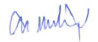 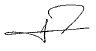 MEVDUAT REHNİ SÖZLEŞMESİ YÖNERGESİMEVDUAT REHNİ SÖZLEŞMESİ’NİN DOLDURULMASINDA DİKKAT EDİLMESİ GEREKEN HUSUSLAR: Aşağıda yer alan maddeler Mevduat Rehni Sözleşmesi içerisindeki boşlukları işaret etmekte olup, her bir boşluk, boşluk sonunda sarı ile parantez içerisinde yazan numara ile aynı numaralı maddeye uygun olarak doldurulacaktır. Mevduat Rehni Sözleşmesi içerisindeki boşluklar doldurulurken, boşluk sonunda yer alan ve sarı ile parantez içerisinde yazan numaralar mutlaka silinmeli ve imzaların alınacağı suretler üzerinde bu sarı ile parantez içerisinde yazılı numaralardan hiçbiri kalmamalıdır. Boşluklar içerisine yazılacak bilgilerden bazılarının rakamsal bilgiler olması nedeniyle, belirtilen boşluk sonunda yazan numaraların silinmemesi ileride çelişkili durumlar yaratabilecek olup, bunun engellenebilmesi için sarı ile parantez içerisinde yazılmış numaraların silinmesine önemle dikkat edilmelidir. Mevduat Rehni Sözleşmesinde aynı tür bilgilerin birden çok yere yazılmasının gerekli olduğu yerlerde, ilgili boşluklar aynı boşluk numarası ile numaralandırılmıştır. Tüm boşluklar aşağıda belirtildiği şekilde usulüne uygun, tam ve doğru olarak ve bilgisayar ortamında doldurulmalıdır. Mevduat Rehni Sözleşmesi bu suretle tamamlandıktan sonra tüm sayfalarına ve sonundaki imza bölümünde belirtilen yere imza sirkülerine uygun olarak ilgili kişilerin ıslak imzaları ve tüzel kişiler için ayrıca kaşeleri Şube gözetiminde, tam ve eksiksiz şekilde alınmalıdır. Mevduat Rehin Sözleşmesi’ni imzalayacak Rehin Veren’in adresi yazılmalıdır. Rehin veren ve borçlu her zaman aynı kişi olmayabilir. Böyle bir durumda buraya kredili müşterinin değil, mevduatını rehin veren kişinin adresi yazılmalıdır. Rehin Veren gerçek kişi (şahıs) ise yerleşim yeri adresi, tüzel kişi (şirket) ise ticaret sicil kayıtlarında yer alan şirket faaliyet merkezi yazılmalıdır. Şirketin son ve yasal adres bilgileri, Şube tarafından şirkete ait ticaret sicil kayıtlarından kontrol ve teyit edilmelidir. Rehin veren ve borçlu her zaman aynı kişi olmayabilir. Böyle bir durumda buraya kredili müşterinin değil, mevduatını rehin veren kişinin isim/unvanı yazılmalıdır. Rehin Veren gerçek kişi (şahıs) ise TCKN’si, tüzel kişi (şirket) ise ticaret sicil kayıtlarında yer alan MERSİS numarası yazılmalıdır.Mevduat Rehin Sözleşmesi’ni imzalayacak Rehin Veren’in isim/unvanı yazılmalıdır. Rehin veren ve borçlu her zaman aynı kişi olmayabilir. Böyle bir durumda buraya kredili müşterinin değil, mevduatını rehin veren kişinin isim/unvanı yazılmalıdır. Rehin Veren gerçek kişi (şahıs) ise adı ve soyadı, tüzel kişi (şirket) ise tam ve yasal ticaret unvanı yazılmalıdır. Şirketin son ve yasal ticaret unvanı, Şube tarafından şirkete ait ticaret sicil kayıtlarından kontrol ve teyit edilmelidir. Ticaret unvanları tam ve doğru olarak yazılmalıdır, bununla beraber, Rehin Veren’in şirket tipi kısaltma şeklinde yazılabilir (Örneğin; Anonim Şirketler için A.Ş., Limited Şirketler için Ltd. Şti.).Rehin veren ve borçlu her zaman aynı kişi olmayabilir. Böyle bir durumda buraya kredili müşterinin (Borçlu), gerçek kişi (şahıs) ise TCKN’si, tüzel kişi (şirket) ise ticaret sicil kayıtlarında yer alan MERSİS numarası yazılmalıdır.Kredili müşterinin (Borçlu) isim/unvanı yazılmalıdır. Kredili müşteri gerçek kişi (şahıs) ise adı ve soyadı, tüzel kişi (şirket) ise tam ve yasal ticaret unvanı yazılmalıdır. Şirketin son ve yasal ticaret unvanı, Şube tarafından şirkete ait ticaret sicil kayıtlarından kontrol ve teyit edilmelidir. Ticaret unvanları tam ve doğru olarak yazılmalıdır, bununla beraber, kredili müşterinin şirket tipi kısaltma şeklinde yazılabilir (Örneğin; Anonim Şirketler için A.Ş., Limited Şirketler için Ltd. Şti.).Bankamız nezdinde Rehin Veren’e/Borçlu’ya ait hesap numarası yazılmalıdır.Sözleşme ile rehne konu edilecek azami tutarın ilgili para birimi de belirtilmek suretiyle ve parantez içerisine yazılı olarak ya yazılmak suretiyle eklenmesi gerekmektedir.Mevduat Rehni Sözleşmesi’nin imzalandığı tarih yazılacaktır.Mevduat Rehni Sözleşmesi’ni imzalayacak olan kredili müşteri (Borçlu), gerçek kişi ise adı ve soyadı doldurulmalı ve imzası alınmalı, tüzel kişi ise unvanı, web sitesi (kanunen gerekli ise), kayıtlı elektronik postası (mevcutsa), kayıtlı olduğu ticaret sicili ve numarası bilgileri doldurulmalı ve yetkili kişilerce imzalanmalıdır. Şirketin son ve yasal ticaret unvanı, Şube tarafından şirkete ait ticaret sicil kayıtlarından kontrol ve teyit edilmelidir. Ticaret unvanları tam ve doğru olarak yazılmalıdır, bununla beraber, Borçlu’nun şirket tipi kısaltma şeklinde yazılabilir (Örneğin; Anonim Şirketler için A.Ş., Limited Şirketler için Ltd. Şti.).Mevduat Rehin Sözleşmesi’ni imzalayacak Rehin Veren, gerçek kişi ise adı ve soyadı doldurulmalı ve imzası alınmalı, tüzel kişi ise unvanı, web sitesi (kanunen gerekli ise), kayıtlı elektronik postası (mevcutsa), kayıtlı olduğu ticaret sicili ve numarası bilgileri doldurulmalı ve yetkili kişilerce imzalanmalıdır. Şirketin son ve yasal ticaret unvanı, Şube tarafından şirkete ait ticaret sicil kayıtlarından kontrol ve teyit edilmelidir. Ticaret unvanları tam ve doğru olarak yazılmalıdır, bununla beraber, Rehin Veren’in şirket tipi kısaltma şeklinde yazılabilir (Örneğin; Anonim Şirketler için A.Ş., Limited Şirketler için Ltd. Şti.).İşbu Mevduat Rehni Sözleşmesi Yönergesi, ilgili işlemleri yapacak Banka personelini bilgilendirme amaçlı olup, Yönergenin sözleşmenin tarafları ile PAYLAŞILMAMASINA ve taraflara İMZALATILMAMASINA önemle dikkat edilmelidir. 